Καλλιθέα    6/11/2017                                                                                                                                                                                                      Αρ.Πρωτ.   61226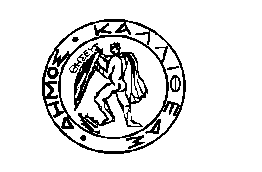 ΕΛΛΗΝΙΚΗ ΔΗΜΟΚΡΑΤΙΑΝΟΜΟΣ ΑΤΤΙΚΗΣΔΗΜΟΣ ΚΑΛΛΙΘΕΑΣΔΙΕΥΘΥΝΣΗ ΔΗΜΟΤΙΚΩΝ ΠΡΟΣΟΔΩΝΤΜΗΜΑ ΕΣΟΔΩΝ                                                                                                                                                                                                             	             ΠΡΟΣ  	     τον  Πρόεδρο  του                                                                                                            Δημοτικού Συμβουλίου Ταχ.Δ/νση	:  ΜΑΤΖΑΓΡΙΩΤΑΚΗ 76, Κ.Α. 176 76		               Αρμόδιος  	:  ΣΠΑΘΑΡΙΩΤΗ ΧΡΥΣΑΝΘΗ-/e-mail                : c.spatharioti@kallithea.gr-Τηλεφ.               : 213 20 70 364 FAX                  : 213 20 70 361  ΘΕΜΑ		 : « Διαγραφές από  χρηματικούς καταλόγους»	Έχοντας υπόψη:Παρακαλούμε κατά την προσεχή συνεδρίαση του Δημοτικού Συμβουλίου όπως συμπεριλάβετε μεταξύ των θεμάτων της ημερήσιας διάταξης και αυτά που αφορούν στη διαγραφή ποσών σε χρηματικούς καταλόγους, για τα οποία σας γνωρίζουμε τα ακόλουθα: 1.- εισηγούμαστε  την οριστική διαγραφή  ποσού 40,00€ ( σαράντα ευρώ) .  Με την με αρ. πρωτ. 59193/31-10-2017    αίτησή του ο κος  Χαμπαίος Ηλίας   (κωδ. 381334),   ζητά την διαγραφή  προστίμου ποσού 40,00€, από τον χρηματικό κατάλογο παράνομης στάθμευσης οικ. έτους 2012, με στοιχεία βεβαιωτικού  χρηματικού καταλόγου 2017/115/1993-27/9/2017,  διότι κατά την ημερομηνία που βεβαιώθηκε η με αρ. 653769/9-4-2012 πράξη βεβαίωσης παράβασης,   το οχημα, δεν ήταν στην κατοχή του. Το πρόστιμο θα επαναβεβαιωθεί  στην  κα  ΔΕΝΕΔΙΟΥ ΔΕΣΠΟΙΝΑ (κωδ. 381333) 2.- εισηγούμαστε  την οριστική διαγραφή  ποσού 220,00€ (διακοσίων είκοσι €) . Με την με αρ. πρωτ. 58247/25-10-2017  αίτησή του ο κος ΔΕΜΕΡΖΤΙΔΗΣ ΒΑΣΙΛΕΙΟΣ  ( κωδ. 63676) ζητά την διαγραφή προστίμου  220,00€  που βεβαιώθηκε με την με αρ.  263555/16-1-2016 πράξη βεβαίωσης παράβασης,  από τον χρηματικό κατάλογο ΣΕΣΟ οικ. έτους 2016  με στοιχεία  βεβαιωτικού  χρηματικού  καταλόγου 2016/2017/89/140-20-9-2017 ,  διότι   η πιο πάνω παράβαση έχει εξοφληθεί  στα ΕΛΤΑ, με αριθμό λογιστικής απόδοσης   193748408542/19-1-2016,   εντός 10ημέρου3.- Με την με αρ. πρωτ.  58669/27-10-2017   αίτησή της  η εταιρεία ενοικιάσεως – πώλησης αυτ/των  EUROLEASE FLEET SERVICES ΑΝΩΝΥΜΗ ΕΤΑΙΡΕΙΑ ΕΚΜΙΣΘΩΣΗΣ ΑΥΤΟΚΙΝΗΤΩΝ  (κωδ . 10568),    ζητά την διαγραφή των παρακάτω προστίμων, που αφορούν μισθωμένα  οχήματα   και εισηγούμαστε γι' αυτό:α)  ποσού προστίμου  150,00€ (εκατό πενήντα ευρώ)   με  στοιχεία εγγραφής  στον χρηματικό κατάλογο 2017/115/84-27/9/2017  παράνομης στάθμευσης  οικονομικού έτους  2012.  Το πρόστιμο βεβαιώθηκε με την με αρ.   459008/2-2-2012  πράξη βεβαίωσης παράβασης  και πραγματοποιήθηκε με το με αρ. πινακίδας   ΙΜΥ3120 ΙΧΕ.   Θα επαναβεβαιωθεί στον κωδικό  της εταιρείας μίσθωσης VITACOSMETICA AE (κωδ. 372272) β)   ποσού προστίμου  150,00€ (εκατό πενήντα ευρώ),   με  στοιχεία εγγραφής  στον χρηματικό κατάλογο  2017/115/85-27/9/2017  παράνομης στάθμευσης  οικονομικού έτους  2012.  Το πρόστιμο βεβαιώθηκε με την με αρ. 208847/12-6-2012  πράξη βεβαίωσης παράβασης  και πραγματοποιήθηκε με το με αρ. πινακίδας   ΙΜΤ3696  ΙΧΕ.  Θα επαναβεβαιωθεί στον κωδικό  της εταιρείας μίσθωσης  3Μ ΕΛΛΑΣ ΜΟΝ ΕΤΑΙΡΕΙΑ ΠΕΡΙΟΡ ΕΥΘ  ΒΙΟΜΗΧΑΝΙΑ ΑΥΤΟΚΟΛΛΗΤΩΝ ΤΑΙΝΙΩΝ ΚΑΙ ΛΕΙΑΝΤΙΚΩΝ ΕΜΠΟΡΙΑ ΚΑΙ ΑΝΤΙΠΡΟ (κωδ. 9457 ) γ)   ποσού προστίμου  80,00€ (ογδόντα ευρώ),   με  στοιχεία εγγραφής  στον χρηματικό κατάλογο  2017/115/86-27/9/2017 παράνομης στάθμευσης  οικονομικού έτους  2012.  Το πρόστιμο βεβαιώθηκε με την με αρ. 220985/26/12/2012  πράξη βεβαίωσης παράβασης  και πραγματοποιήθηκε με το με αρ. πινακίδας   ΙΜΤ3696  ΙΧΕ.  Θα επαναβεβαιωθεί στον κωδικό  της εταιρείας μίσθωσης  3Μ ΕΛΛΑΣ ΜΟΝ ΕΤΑΙΡΕΙΑ ΠΕΡΙΟΡ ΕΥΘ  ΒΙΟΜΗΧΑΝΙΑ ΑΥΤΟΚΟΛΛΗΤΩΝ ΤΑΙΝΙΩΝ ΚΑΙ ΛΕΙΑΝΤΙΚΩΝ ΕΜΠΟΡΙΑ ΚΑΙ ΑΝΤΙΠΡΟ (κωδ. 9457 ) 4.- εισηγούμαστε την οριστική διαγραφή προστίμου ποσού 40.00€ (σαράντα ευρώ ).  Με την με αρ. πρωτ. 58675/27/10/2017 αίτησή του ο  κος   ΜΠΕΣΚΑΣ ΘΩΜΑΣ    (κωδ. 382324)    ζητά την διαγραφή προστίμου  ποσού  40,00€, που βεβαιώθηκε με την με αρ.  19626/11-12-2012  πράξη βεβαίωσης παράβασης  και πραγματοποιήθηκε με το με αρ. πινακίδας   ΥΝΗ5436  ΙΧΕ με  στοιχεία εγγραφής  στον χρηματικό κατάλογο 2017/115/1314-27-9-2017  παράβασης παράνομης στάθμευσης  οικ. έτους  2012, διότι τα στοιχεία του οχήματος που αναγράφονται στην πράξη βεβαίωσης παράβασης, δεν συμφωνούν με αυτά  της άδειας κυκλοφορίας.  	5.- Με την με αρ. πρωτ.  59707/1-11-2017   αίτησή της  η εταιρεία ενοικιάσεως – πώλησης αυτ/των  ΣΠΑΝΟΣ  ΕΜΠΟΡΙΑ ΑΥΤΟΚΙΝΗΤΩΝ Α.Ε. (κωδ . 326923),    ζητά την διαγραφή των παρακάτω προστίμων, που αφορούν μισθωμένα  οχήματα   και εισηγούμαστε γι' αυτό:α)  ποσού προστίμου  150,00€ (εκατό πενήντα ευρώ)   με  στοιχεία εγγραφής  στον χρηματικό κατάλογο 2017/115/1749-27-9-2017 παράνομης στάθμευσης  οικονομικού έτους  2012.  Το πρόστιμο βεβαιώθηκε με την με αρ.   209471/ 16/5/2012  πράξη βεβαίωσης παράβασης  και πραγματοποιήθηκε με το με αρ. πινακίδας   ΙΜΤ9024 ΙΧΕ.   Θα επαναβεβαιωθεί στον κωδικό  της εταιρείας μίσθωσης  BMW ΕΛΛΑΣ ΕΜΠΟΡΙΑ ΑΥΤ/ΤΩΝ Α.Ε. (κωδ. 351501)β)   ποσού προστίμου  80,00€ (ογδόντα ευρώ),  με  στοιχεία εγγραφής  στον χρηματικό κατάλογο                           2017/115/1748-27-9-2017  παράνομης στάθμευσης  οικονομικού έτους  2012.  Το πρόστιμο βεβαιώθηκε με την με αρ. 189444/ 12/10/2012   πράξη βεβαίωσης παράβασης  και πραγματοποιήθηκε με το με αρ. πινακίδας   ΙΟΗ3902  ΙΧΕ.  Θα επαναβεβαιωθεί στον κωδικό  της εταιρείας μίσθωσης   ΑΤΡΙΑ ΥΠΗΡΕΣΙΕΣ ΑΚΙΝΗΤΗΣ ΠΕΡΙΟΥΣΙΑΣ ΣΥΜΒΟΥΛΕΥΤΙΚΗ ΑΝΑΠΤΥΞΙΑΚΗ ΑΝΩΝΥΜΗ ΕΤΑΙΡΕΙΑ   (κωδ.  399877).6.- Με την με αρ. πρωτ. 60040/2-11-2017    αίτησή του ο κος  ΠΑΤΣΙΟΥΛΗΣ ΚΩΝΣΤΑΝΤΙΝΟΣ  (κωδ. 398312),  ζητά την διαγραφή συνολικού ποσόυ 160,00€  και εισηγούμαστε γι' αυτό:α) ποσού προστίμου 80,00€ ( ογδόντα ευρώ),  από τον χρηματικό κατάλογο παράνομης στάθμευσης οικ. έτους 2012, με στοιχεία βεβαιωτικού  χρηματικού καταλόγου 2017/115/1560-27/9/2017,  διότι κατά την ημερομηνία που βεβαιώθηκε η με αρ. 10769/5-1-2012  πράξη βεβαίωσης παράβασης,   το με αρ. πινακίδων  ΥΙΥ3183 όχημα, δεν ήταν στην κατοχή του. Το πρόστιμο θα επαναβεβαιωθεί  στον  κο  ΚΟΥΡΜΟΥΛΗ ΕΜΜΑΝΟΥΗΛ (κωδ. 399885 )β) ποσού προστίμου 80,00€ ( ογδόντα ευρώ),  από τον χρηματικό κατάλογο παράνομης στάθμευσης οικ. έτους 2012, με στοιχεία βεβαιωτικού  χρηματικού καταλόγου 2017/115/1561-27/9/2017,  διότι κατά την ημερομηνία που βεβαιώθηκε η με αρ. 19091/24-10-2012  πράξη βεβαίωσης παράβασης,   το με αρ. πινακίδων  ΥΙΥ3183  όχημα, δεν ήταν στην κατοχή του. Το πρόστιμο θα επαναβεβαιωθεί  στον  κο  ΚΟΥΡΜΟΥΛΗ ΕΜΜΑΝΟΥΗΛ (κωδ. 399885 ).7.-   την διαγραφή  και εισηγούμαστε γι' αυτό,  ποσού προστίμου 80,00€ ( ογδόντα ευρώ),  από τον κωδικό 386770 της  κας ΝΙΚΟΛΟΥΔΗ ΜΑΡΙΑΣ,  από τον χρηματικό κατάλογο παράνομης στάθμευσης οικ. έτους 2012, με στοιχεία 2017/115/1391-27-9-2017,  λόγω λανθασμένης  καταχώρησης των στοιχείων του οχήματος στο  ηλεκτρονικό μας αρχείο. Συγκεκριμένα η πινακίδα  καταχωρήθηκε ως ΖΖΗ2351, αντί της σωστής ΖΖΗ2851.  Το πρόστιμο θα επαναβεβαιωθεί  στον   ιδιοκτήτη που θα αναζητηθεί από το αρχείο του Υπουργείου Μεταφορών.Κατόπιν των ανωτέρω, παρακαλούμε για την λήψη σχετικής απόφασης.         Ο   ΑΝΤΙΔΗΜΑΡΧΟΣ				               ΕΥΑΓΓΕΛΟΣ ΜΠΑΡΜΠΑΚΟΣ  ΚΟΙΝ/ΣΗ.Γραφ. ΔημάρχουΑντ. κο Μπαρμπάκο Γεν. Γραμματέα Δ/νση Δημ. Προσόδων